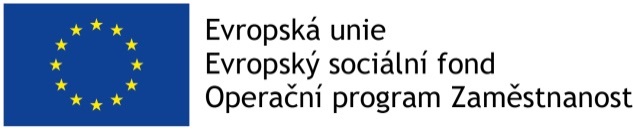 Prevence kriminality v Budišově nad BudišovkouRegistrační číslo: CZ.03.2.60/0.0./0.0./16_052/0008921Doba realizace: 1.7.2018 – 30.6.2021Město Budišov nad Budišovkou je od 1.7.2018 realizátorem projektu Prevence kriminality v Budišově nad Budišovkou. Finanční prostředky získalo město z Operačního programu Zaměstnanost Evropského sociálního fondu. Zpracovaný a schválený projekt vychází ze Strategického plánu sociálního začleňováni města Budišov nad Budišovkou. V letech 2018 - 2021 tak budou ve městě působit dva asistenti prevence kriminality a dva domovníci - preventisté, jejichž pracovní zaměření je především preventivního charakteru. Vykonávají svoji činnost v ulicích a lokalitách, které byly identifikovány jako rizikové. Smyslem jejich práce je mírnit drobnou kriminalitu a přestupky proti občanskému soužití a veřejnému pořádku.Zároveň v průběhu realizace dojde k vytvoření Koncepčního plánu prevence kriminality a Koncepce bydleni v praxi. Obsahem projektu je zvýšení pocitu bezpečí obyvatel ve městě, zlepšení kvality bydlení, zaměstnání osob sociálně vyloučených nebo sociálním vyloučením ohrožených min. po dobu 3 let, snížení počtu evidovaných přestupků a trestné činnosti, a to realizací klíčových aktivit zaměřených na:a) působení a zvýšení kompetencí asistentů prevence kriminality;b) zlepšení sousedského soužití, kvality bydlení, zvýšení kompetencí k bydlení a zvýšení kompetencídomovníků-preventistů; c) vytvoření koncepce bydlení. V projektu dojde k realizaci 6 klíčových aktivit: Prevence sociálně patologických jevů  Mentoring  Domovník preventista - výběr, vybavení zaškolení a působení  Pilotní ověření Koncepce bydlení ve městě v praxi  Evaluace  Tvorba Koncepčního plánu prevence kriminality Důvodem pro vypracování projektu a jeho cílem se stala snaha a zájem především o snížení počtu spáchaných trestných činů i přestupků v sociálně vyloučených lokalitách; předcházení rizikového jednání; zvýšení pocitu bezpečí obyvatel sociálně vyloučených lokalit i pocitu bezpečí obecně; zajištění vymahatelnosti práva a posílení subjektů garantujících dodržování práva jako je veřejná správa, Policie ČR a obecní policie; motivace k zaměstnání pro osoby dlouhodobě nezaměstnané a obtížně zaměstnatelné; zvýšení pracovních a sociálních kompetencí; zvýšení vzdělání a zajištění praxe a zaměstnanosti.Jednotlivé klíčové aktivity v sobě zahrnují postupné kroky k naplnění obsahu a cíle projektu.Asistenti prevence kriminality (APK) působí v ulicích a lokalitách města, domovníci – preventisté (DP) působí uvnitř vytipovaných objektů a APK i DP spolu velice úzce spolupracují. Zároveň v rámci projektu mají APK i DP podporu v podobě vzdělávání a supervizních setkání.V oblasti bydlení je činnost zaměřena na práci s rodinami, řešení jejich současné bytové situace a vypracování Koncepce bydlení, která bude odzkoušena v praxi.Všechna bezpečnostní – preventivní opatření potom zahrne Koncepční plán prevence kriminality.